РЕСПУБЛИКА БЕЛАРУСЬПАСПОРТвоинского захоронения(захоронения жертв войн)405(учетный номер)	(область, район, город,сельсовет, населенный пункт, число, месяц, год)5. Количество захороненных:6. Персональные сведения о захороненных:8. Фотоснимок захоронения                                              9. Карта расположения  11. Подписи уполномоченных представителей:    Председатель Барановичского районного    исполнительного комитета                                      ___________________________В.М.Хватик      (подпись, инициалы, фамилия)
___ ___________ .			 Военный комиссар г. Барановичи,                                                               			 Барановичского и Ляховичского районов                        полковник ____________________В.А.Королик                                                                		              (подпись, инициалы, фамилия)	                                                                ___ ___________ .1. Место и дата захоронения  Брестская область, Барановичский район,дер. Люшнево, Новомышский сельисполком, .2. Вид захороненияБратская могила3. Охранная зона (границы захоронения)5х6м4. Краткое описание захоронения и его состояниеВ 1963 году установлен памятник – монумент, скульптура партизана, высота .монумент, скульптура партизана, высота .ВсегоВ том числе по категориямВ том числе по категориямВ том числе по категориямВ том числе по категориямВ том числе по категориямВ том числе по категориямВ том числе по категориямВ том числе по категориямИз нихИз нихПриме- чаниеВсеговоеннослужащихвоеннослужащихучастников сопротивленияучастников сопротивлениявоеннопленныхвоеннопленныхжертв войнжертв войнИз нихИз нихПриме- чаниеВсегоизве- стныхнеиз- вест- ныхизве- стныхнеиз- вест- ныхизве- стныхнеиз- вест- ныхизве- стныхнеиз- вест- ныхизве- стныхнеиз- вест- ныхПриме- чание29209------209Захоронение 2-й мировой войны№ п/пВоинское званиеФамилияСобствен-ное имяОтчество (если таковое имеется)Дата рожде-нияДата гибели или смертиМесто первич-ного захороне-нияМесто службыМесто рождения и призыва1.мл. с-тАбрамовичМихаил192308.07.1944дер.Люшнево2ст. с-тАлександроваМарияМихайловна08.07.19443рядовойАнтиповКузьмаИгнатьевич08.07.19444ст. с-тБарыкинИльяФедотович08.07.19445ст. с-тБойченкоМитрофанФедорович199707.07.19446рядовойБорисенкоВасилийЯковлевич08.07.19447рядовойБоровковВасилийДмитриевич191208.07.19448рядовойБунинПетр192308.07.19449рядовойБычконскийИванАндреевич08.07.194410рядовойВасиленкоВасилийМиронович190709.07.194411ст. с-тВойченкоМитрофанФедорович189707.07.194412лейтенантКлочковМихаилЕфимович192008.07.194413лейтенантМоскаленкоМихаилСамойлович192208.07.194414рядовойПанченкоМихаилЯковлевич192508.07.194415мл.л-тПетраченкоАркадий30.06.194416рядовойРадянскийГригорийДемьянович07.07.194417рядовойРудьВладимирМихайлович08.07.194418мл.л-тСаблев08.07.194419капитанСиверскийМихаилИванович08.07.194420казакПриходькоИванФилиппович191108.07.19447. Кто осуществляет уход за захоронениемГУО «Тешевлянская СШ»,  127 гвардейская бригада связи, в/ч 30677127 гвардейская бригада связи, в/ч 30677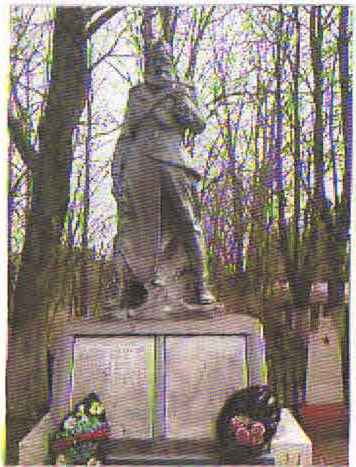 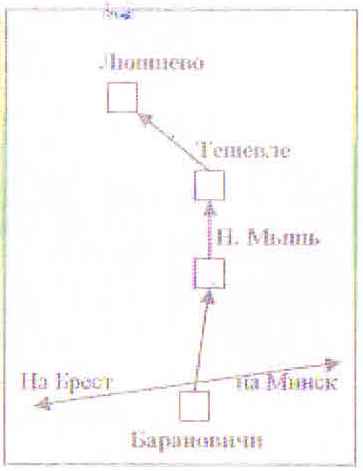  10. Дополнительная информацияместного исполнительногои распорядительного органабазового территориального уровняМ.П.военного комиссариата                                    М.П.